                            Magiczny palecMateriały;  talerz, woda, pieprz mielony, płyn do mycia naczyńPrzebieg:- omówienie i policzenie materiału, który zostanie użyty do zabawy- na talerzyk wlewamy trochę wody- następnie na powierzchnię wody wsypujemy trochę dokładnie zmielonego czarnego pieprzu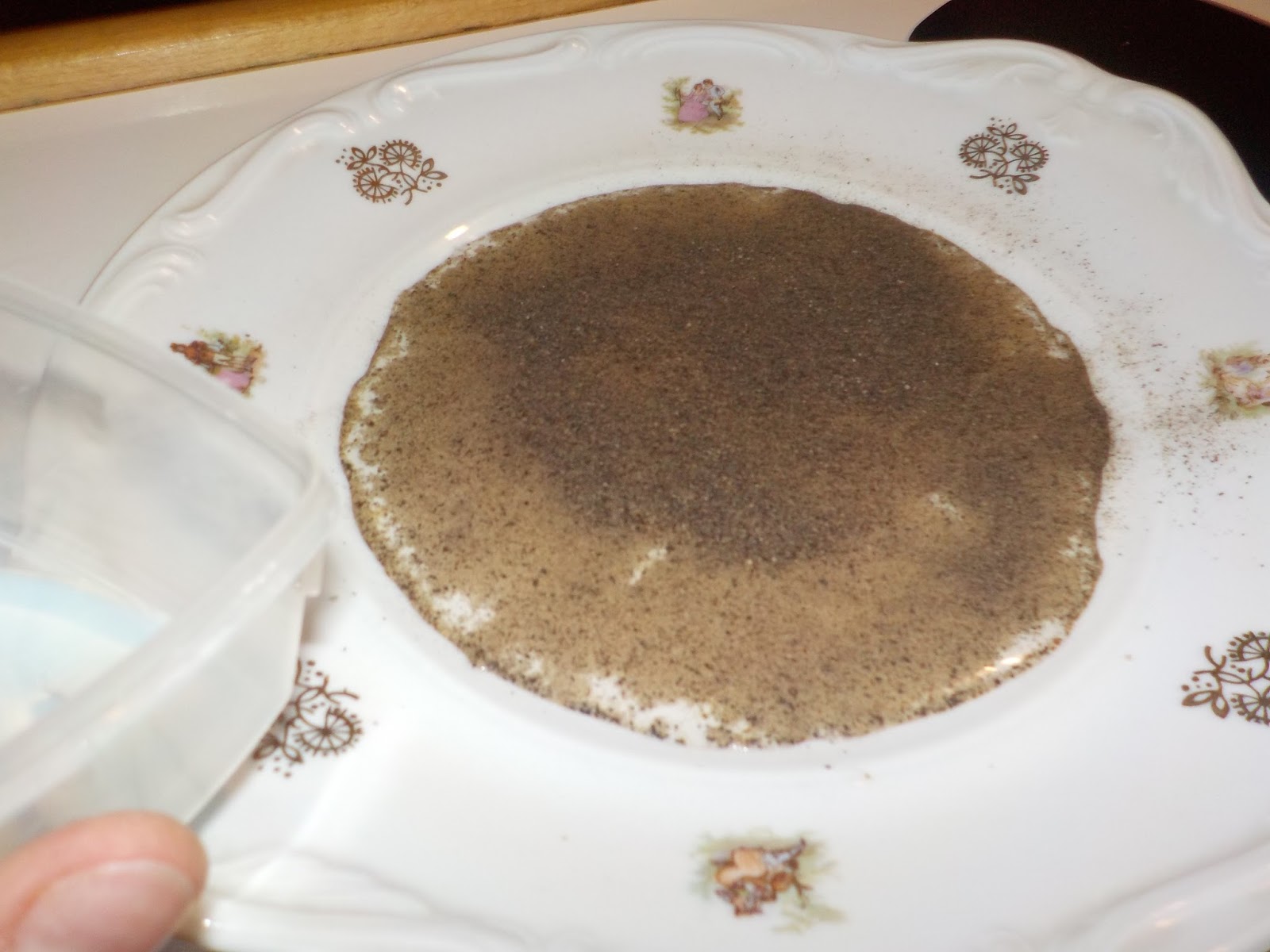 - obserwujemy ruch wody- pozostaje nam tylko zwilżyć palec płynem do mycia naczyń Przykładamy palec umoczony w płynie do mycia naczyń i delikatnie dotykamy do powierzchni wody.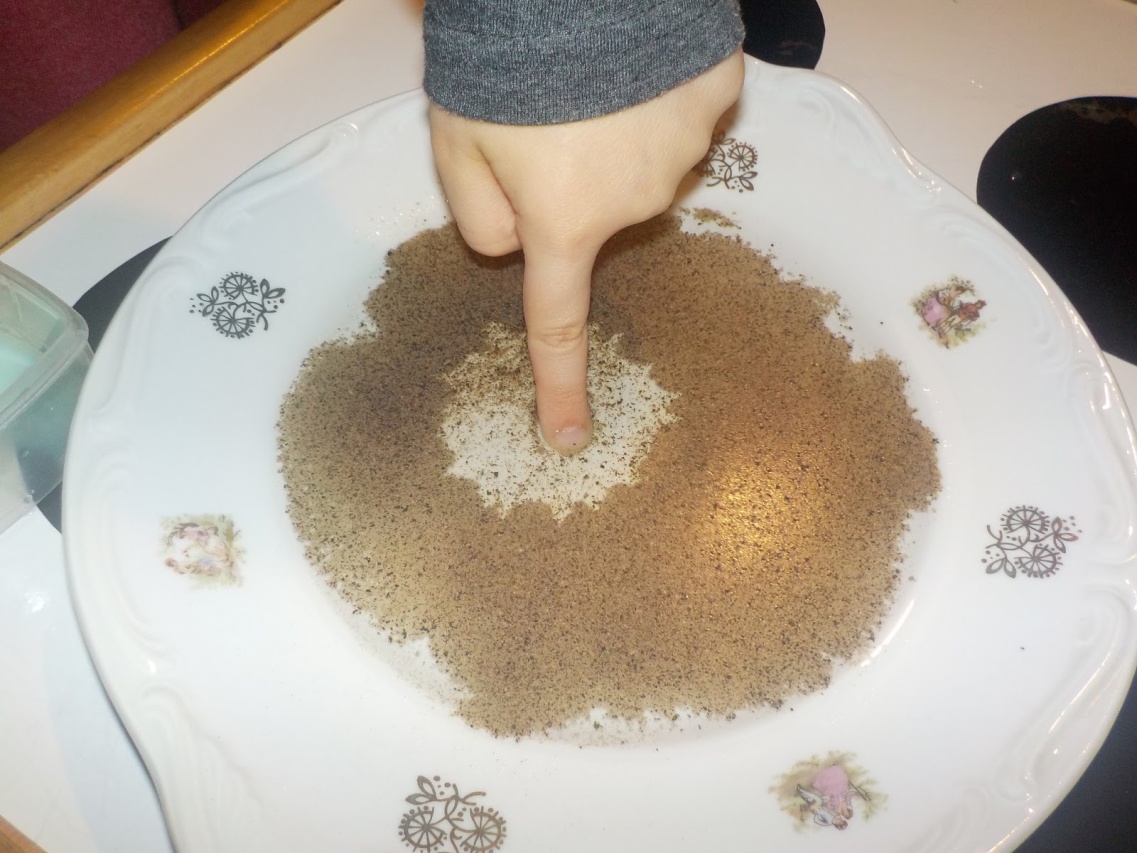 Wniosek:- po przyłożeniu palca do powierzchni wody- pieprz natychmiast rozsunie się na boki zostawiając puste koło w środku